Serdiuk YevheniiGeneral details:Certificates:Experience:Documents and further information:I am a ship electrician, I have a full package of documents for three contracts.

In 1989 he graduated from Achinskoe Vatu in the field of aviation electrical equipment with qualification of electrician technician. In 2015, confirmed the qualification of a ship electrician of the 1st class.  I do not have any harmful habits .. Im ready for training and work. Now Im studying in absentia at the Nikolayev Shipbuilding Institute. : Im waiting for offers. Thanks.Position applied for: ElectricianDate of birth: 17.03.1969 (age: 48)Citizenship: UkraineResidence permit in Ukraine: YesCountry of residence: UkraineCity of residence: MykolayivPermanent address: 14A., 8 Marta str.,13Contact Tel. No: +38 (050) 262-23-98 / +7 (950) 840-18-58E-Mail: evgenijserduk@gmail.comSkype: evgenijserdukU.S. visa: NoE.U. visa: NoUkrainian biometric international passport: Not specifiedDate available from: 20.11.2017English knowledge: GoodMinimum salary: 2600 $ per month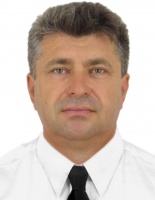 DocumentNumberPlace of issueDate of expiryCivil passportEO938909Nikolaev00.00.0000Seamanâs passportAB561675Port Nikolaev23.11.2020Tourist passportER725953Nikolaev29.05.2024TypeNumberPlace of issueDate of expiryCertificate of competency13721/2015/07Port Nikolaev 23.11.201500.00.0000Security Designated Duties9586/2015-AETC âADMIRALâ Odessa06.11.2020Personal safety30859/2015-AETC âADMIRALâ Odessa06.11.2020Prof. in survival craft22721/2015-AETC âADMIRALâ Odessa06.11.2020Security-Related Training and Instruction for all Seafarers (A-VI/6-1)8403/2015-AETC âADMIRALâ Odessa06.11.2020Advanced fire fighting2694ETC âADMIRALâ03.03.2021Medical first aid on board ship1612ETC âADMIRALâ03.03.2021Training of officers and ratings responsible for cargo handling on ships carryng dangerous and hazar623ETC âADMIRALâ03.03.2021Maintenance of electrical and electronic equipment6ETC âADMIRALâ03.03.2021YELLOW FEVERAB 561675Ukraine Odessa01.08.2026Medical examination seafarer/sertificate288"RUTA" LTD Nikolaev04.05.2018DRUG & ALCOGOL TEST REPORT288 DAT"RUTA" LTD Nikolaev04.05.2018PositionFrom / ToVessel nameVessel typeDWTMEBHPFlagShipownerCrewingElectrician09.09.2017-16.10.2017m/v :SEA HANTER"    imo  8914154General Cargo3560tnsMAN B&M Alpha diesel1320 kwBarbadosFirth Shihing CompanyLiepaja Trading end Shiping Agency LimitElectrician27.07.2016-03.03.2017M/V "DORSET"General Cargo3086Skoda2 x515 kw =1030LOMEDorset shipping ltd/"ASIMUT GREW COMP"Electrician04.03.2016-11.06.2016m/v DORSET    . IMO-8721533  .TG-00800-LGeneral Cargo3086Skoda2 x515 kw =1030LOMEDorset shipping ltd/"ASIMUT GREW COMP"Electrician15.11.2015-20.02.2016m/v ASTOLDry Cargo3566Hyundai950SIERRE LEONEASTOL .ltd.SAMTIGA CREWING AGENCY